No Honky TonkChoreographer	:	Wil Bos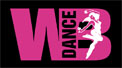 Walls		:	4 wall line danceLevel		:	Intermediate Counts 		:	64Info		:	104 Bpm  -  Intro 12 counts  Music		:	"No Honky Tonks" by Bastard Sons Of Johnny Cash (Album: New Old Story)Charleston, Coaster Step, Point Forward & Side, Sailor Step ¼ Right1&2	RF point forward, RF sweep back, RF step back3&4	LF step back, RF close, LF step forward5-6	RF point forward, RF point side7&8	RF ¼ right and cross behind, LF step beside, RF step side [3]Charleston, Coaster Step, Point Forward & Side, Behind Side Cross1&2	LF point forward, LF sweep back, LF step back3&4	RF step back, LF close, RF step forward5-6	LF point forward, LF point side7&8	LF cross behind, RF step side, LF cross over [3]Point, Touch, Heel Hook Heel Hitch, Step Back, Sailor Heel ¼ Left, Heel Switches1&2&	RF point side, RF touch beside, RF dig heel forward, RF hook across3&4	RF dig heel forward, RF hitch, RF step back5&6&	LF ¼ left and cross behind, RF step beside, LF dig heel forward, LF step beside7&8&	RF dig heel forward, RF step beside, LF dig heel forward, LF step beside [12]Walk & Clap x2, Mambo, Kick & Clap x3, Coaster Cross1&2&	RF walk forward, clap, LF walk forward, clap3&4 	RF rock forward, LF recover, RF step back&5&6&	LF kick forward (clap), LF step back, RF kick forward (clap), RF step back, LF kick forward (clap)7&8	LF step back, RF close, LF cross over [12]Chassé R, ¼ L Hitch, Chassé L, ¼ L Hitch, Chassé R, Cross Rock Recover, Side1&2	RF step side, LF close, RF step side&3&4	LF ¼ left and hitch, LF step side, RF close, LF step side&5&6	RF ¼ left and hitch, RF step side, LF close, RF step side7&8	LF rock across, RF recover, LF step side [6]Weave L, Cross Rock Recover, Weave R, Cross Rock Recover ¼ L1&2&	RF cross over, LF step side, RF cross behind, LF step side3&4	RF rock across, LF recover, RF step side5&6&	LF cross over, RF step side, LF cross behind, RF step side7&8	LF rock across, RF recover, LF ¼ left and step forward [3]	Cross & Heel Jack, Shuffle Forward, Jazz Box ½ R1&2&	RF cross over, LF step slightly back, RF dig heel forward, RF step beside3&4	LF step forward, RF together, LF step forward5-8	RF cross over, LF ¼ right and step back, RF ¼ right and step forward, LF step forward [9]Cross & Heel Jack, Shuffle Forward, Jazz Box1&2&	RF cross over, LF step slightly back, RF dig heel forward, RF step beside3&4	LF step forward, RF together, LF step forward5-8	RF cross over, LF step back, RF step side, LF step forward [9]Start again